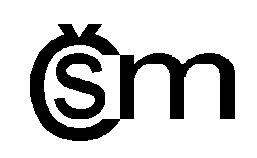              Česká společnost pro mechaniku            Pobočka BRNOZpráva o činnosti pobočky v roce 2017	KonferenceEngineering Mechanics 2017, pořadatel konference s mezinárodní účastí, Svratka, 15. - 18. května 2017MECHATRONICS 2017, pořadatel mezinárodní konference, Brno, 4.-9. září 2017 Přednášky a semináře13.1. a 1. 12. 2017 Den otevřených dveří na FSI http://www.fme.vutbr.cz/clanek.html?zid=581848. 2. 2017 Přednáška Aplikace kontaktního algoritmu v creepové analýze vysokotlaké skříně DŠPWR 20. 2. 2017 Přednáška Additive manufacturing. 3D-printing in aviation. 3D-printed metals and printed polymers.21. 2. 2017 Přednáška Wing trailing edge modifications and aerodynamic elements. Current trends and developments.21. 2. 2017 Přednáška Forming process of aircraft materials. Formability and technologies22. 2. 207 Přednáška Přehled simulačních programů MSC Software9. 3. 2017 Den firem 30. 8. 2017 Přednáška On the way to standardization of Small Punch Test 4. – 9. 9. 2017 Mezinárodní mechatronická letní škola http://mechlab.fme.vutbr.cz/imss/6. 10. 2017 Noc vědců http://www.noc-vedcu.cz/?p=7160   21. 11. 2017 Přednáška "Energie pro budoucnost"16.5.2017 Přednáška Technologie v F1 a hybridních automobilech (Hannon Systems)12.4.2017 Přednáška Turbostart your career with us (TE Connectivity)29.3.2017 Přednáška Průmyslová instrumentace a Industry 4.0 (ABB) 29.3.2017 Přednáška Pokrokové inovace v motorech automobilů (Schaeffler),12.4.2017 Přednáška Diagnostika strojů v prům.praxi (Adash, Siemens)22.2.2017 Přednáška Svět virtuálních prototypů (MSC Software)5.4.2017 Den otevřených dveří v Tecnotrade	Další akce pro studenty a veřejnostK propagaci studia strojních oborů a speciálně inženýrské mechaniky mezi studenty středních škol byly využity Dny otevřených dveří, které se na FSI VUT v Brně uskutečnily v pátek 13.1. a 1.12.2017. Studenti středních škol se mohli seznámit nejen s nabídkou inovovaných oborů na FSI, ale byla jim prezentována i velmi zajímavá perspektiva uplatnění v technických oborech po ukončení VŠ v praxi i ve výzkumných centrech fakulty. Členové ČSM patřili ke spoluorganizátorům akce a k propagaci mechaniky mezi potenciálními zájemci o studium přispěli zejména samostatnou prezentací a předvedením laboratoří ústavu mechaniky.Podobně intenzivní pozornost byla pobočkou ČSM věnována i tzv. „Noci vědců“, která byla organizována v prostorách brněnského Technického muzea, volně otevřeného veřejnosti do pozdních nočních hodin dne 6.10.2017. Mechanika zde byla zastoupena několika stanovišti s postery, videoprezentacemi a fyzickými ukázkami zajímavých technických děl z produkce Ústavu mechaniky FSI VUT v Brně. Popularizačně zaměřená akce se setkala s velmi pozitivním ohlasem široké veřejnosti, od nejmladších dětských účastníků až po návštěvníky v důchodovém věku.Speciálně pro studenty s hlubším zájmem o mechaniku pak byly organizovány návštěvy spolupracujících průmyslových podniků (ŽĎAS, Siemens) a ústavů (Ústav fyziky materiálů AV ČR, Brno). Byl pro ně rovněž organizován cyklus seminářů a přednášek uvedený v předchozím odstavci této zprávy. K navázání kontaktů mezi studenty Inženýrské mechaniky a potenciálními zaměstnavateli z brněnského regionu pak byl zorganizován Den firem, který se na FSI VUT v Brně konal tradičně v březnu 2017. Zúčastnilo se ho přes 40 firem s nabídkou stipendií, projektů a pracovních míst pro studenty v oblastech odpovídajících studijnímu profilu mechaniky.V září proběhla šestidenní mezinárodní škola mechatroniky s bohatým odborným i společenským programem, který je podrobně uveden na http://mechlab.fme.vutbr.cz/imss/ .Shrnutí	Uvedený přehled akcí dokumentuje činnost pobočky v oblasti šíření aktuálních vědeckých a technických informací a jejich propagaci mezi odbornou i laickou veřejností. V uplynulém roce se dařilo zajistit i kvalitní zahraniční přednášky. Pokračovala i spolupráce s vybranými středními školami regionu ve snaze zvýšit zájem talentované mládeže o studium technických oborů všeobecně.	Činnost pobočky je úzce navázána na výuku díky tomu, že značná část členů pedagogicky působí na technicky zaměřených fakultách brněnských vysokých škol, především VUT. Přispívá to k rychlému šíření nových poznatků mezi nejmladší generaci techniků. V Brně dne 8.1.2018							Prof. ing. Jindřich Petruška, CSc.								předseda pobočky